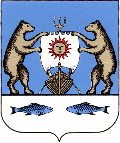 Российская ФедерацияАдминистрация Савинского сельского поселенияНовгородская область Новгородский районРАСПОРЯЖЕНИЕот 29.12.2018    № 168-рг д.СавиноОб утверждении плана закупок товаров, работ, услуг для обеспечения муниципальных нужд Савинского сельского поселения на 2019 финансовый год и плановый  период 2020 и 2021 годовВ соответствии с Федеральным законом «О контрактной системе в сфере закупок товаров, работ и услуг для обеспечения государственных и муниципальных нужд» от 05.04.2013 № 44-ФЗ1. Утвердить прилагаемый план закупок товаров, работ, услуг для обеспечения муниципальных нужд Савинского сельского поселения на 2019 финансовый год и на плановый период 2020 и 2021 годов.2. Установить, что утвержденный настоящим распоряжением план закупок подлежит изменению при необходимости приведения его в соответствии с Решением Совета депутатов Савинского сельского поселения от 25.12.2018 № 54 «О бюджете Савинского сельского поселения на 2019 год и плановый период 2020 и 2021 годов».      3. Разместить на официальном сайте в сети «Интернет» по адресу www.savinoadm.ru в разделе «Муниципальный заказ-План график».   Глава сельского поселения                                            А.В.Сысоев